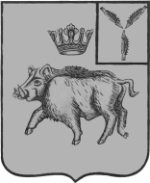 СОВЕТ БАРНУКОВСКОГО МУНИЦИПАЛЬНОГО ОБРАЗОВАНИЯБАЛТАЙСКОГО МУНИЦИПАЛЬНОГО РАЙОНАСАРАТОВСКОЙ ОБЛАСТИСемидесятое заседание Совета         четвертого созываот 21.10.2022 №  299            с.БарнуковкаО внесении изменений в решениеСовета Барнуковского муниципальногоОбразования от 16.12.2021 № 255« О бюджете Барнуковского муниципального образования на 2022 год»	В соответствии с Бюджетным кодексом Российской Федерации, Федеральным законом от 06.10.2003 № 131-ФЗ «Об общих принципах организации местного самоуправления в Российской Федерации», руководствуясь статьей 22 Устава Барнуковского муниципального образования Балтайского муниципального района Саратовской области, Совет Барнуковского муниципального образования Балтайского муниципального района Саратовской области РЕШИЛ:                                      1. Внести в решение Совета Барнуковского муниципального образования от 16.12.2021 № 255 «О бюджете Барнуковского муниципального образования на 2022 год» (с изменениями от 07.02.2022г № 259: от 09.03.2022 г № 262, от 21.03.2022 №266; от 07.06.2022 № 285; от 06.09.2022 г № 296) следующие изменения:1.1. Абзац 2 пункта 1 изложить в новой редакции:- общий объем доходов в сумме 11 647 693,50 рублей;- общий объем расходов в сумме 11 669 107,20 рублей;- объем дефицита бюджета в сумме 21 413,70 рублей.1.2. Приложения № 1,2,3 к решению изложить в новой редакции согласно приложениям № 1-3;2. Настоящее решение вступает в силу со дня его обнародования.3. Контроль за исполнением настоящего решения возложить на постоянную комиссию Совета депутатов по бюджетной политике и налогам.Глава Барнуковскогомуниципального образования                                                   Д.А.Гущин                                                                            Приложение №1                                                      к решению Совета Барнуковского муниципального                                            образования                                                            от 21.10.2022 г № 299 Распределение доходов в бюджет Барнуковского муниципального образования Балтайского муниципального районаСаратовской областина 2022 год                                                                                                                     (руб.)                                                                               Приложение № 2                                                       к решению Совета Барнуковского муниципального                                            образования                                                                                от 21.10.2022 № 299Код бюджетной классификации РФНаименование доходовСумма123АКЦИЗЫ1 03 02000 01 0000 110Акцизы на нефтепродукты2 259 930,00НАЛОГОВЫЕ ДОХОДЫ5 011 130,001 01 02010 01 1000 110Налог на доходы физических лиц194 000,001 05 03010 01 1000 110Единый сельскохозяйственный налог940 200,00Налоги на имущество1 612 000,001 06 01030 10 1000 110Налог на имущество физических лиц115 000,001 06 06000 10 0000 110Земельный налог1 497 000,001 08 04020 01 1000 110Государственная пошлина5 000,00НЕНАЛОГОВЫЕ ДОХОДЫ1 104 188,501 11 05035 10 0000 120Доходы от сдачи в аренду имущества, находящегося в оперативном управлении органов управления сельских поселений и созданных ими учреждений (за исключением имущества муниципальных бюджетных и автономных учреждений)32 000,001 14 02053 10 0000 410Доходы от реализации иного имущества, находящегося в собственности сельских поселений (за исключением имущества муниципальных бюджетных и автономных учреждений, а также имуществамуниципальных унитарных предприятий, в том числе казенных), в части реализации основных средств по указанному имуществу992 000,001 14 06025 10 0000 430 Доходы от продажи земельных участков, находящихся в собственности сельских поселений (за исключением земельных участков муниципальных бюджетных и автономных учреждений)47 188,501 17 15030 10 2022 150Инициативные платежи, зачисляемые в бюджеты сельских поселений (инициативные платежи граждан на реализацию проекта «Ремонт водонапорной башни (замена) замена участка водопровода 250 метров с. Сосновка Барнуковского муниципального образования Балтайского муниципального района Саратовской области» с использованием средств областного бюджета)33 000,00НАЛОГОВЫЕ И НЕНАЛОГОВЫЕ ДОХОДЫ6 115 318,502 00 00000 00 0000 000БЕЗВОЗМЕЗДНЫЕ ПОСТУПЛЕНИЯ5 532 375,002 02 16001 10 0003 150Дотации бюджетам сельских поселений на выравнивание бюджетной обеспеченности за счет субвенции из областного бюджета64 099,002 02 16001 10 0004 150Дотации бюджетам сельских поселений на выравнивание бюджетной обеспеченности поселений из местного бюджета муниципального района80 000,002 02 35118 10 0000 150Субвенции бюджетам сельских поселений на осуществление первичного воинского учета местного самоуправления поселений, муниципальных и городских округов105 400,002 02 40014 10 0009 150Межбюджетные трансферты, передаваемые бюджетам сельских поселений из бюджета муниципального района на осуществление части полномочий по решению вопросов местного значения в соответствии с заключенными соглашениями (по пожарной безопасности)693 000,002 02 29999 10 0118 150Субсидии бюджетам сельских поселений на обеспечение дорожной деятельности в отношении автомобильных дорог общего пользования местного значения в границах населенных пунктов сельских поселений за счет средств областного дорожного фонда3 654 000,002 02 29999 10 0073 150Субсидии бюджетам сельских поселений области на реализацию проектов развития муниципальных образований области, основанных на местных инициативах935 876,00ВСЕГО11 647 693,50                                          Ведомственная структура расходов бюджета Барнуковского муниципального образования Балтайского муниципального района Саратовской области на 2022 год                                          Ведомственная структура расходов бюджета Барнуковского муниципального образования Балтайского муниципального района Саратовской области на 2022 год                                          Ведомственная структура расходов бюджета Барнуковского муниципального образования Балтайского муниципального района Саратовской области на 2022 год                                          Ведомственная структура расходов бюджета Барнуковского муниципального образования Балтайского муниципального района Саратовской области на 2022 год                                          Ведомственная структура расходов бюджета Барнуковского муниципального образования Балтайского муниципального района Саратовской области на 2022 год                                          Ведомственная структура расходов бюджета Барнуковского муниципального образования Балтайского муниципального района Саратовской области на 2022 год                                          Ведомственная структура расходов бюджета Барнуковского муниципального образования Балтайского муниципального района Саратовской области на 2022 год                                          Ведомственная структура расходов бюджета Барнуковского муниципального образования Балтайского муниципального района Саратовской области на 2022 год                                          Ведомственная структура расходов бюджета Барнуковского муниципального образования Балтайского муниципального района Саратовской области на 2022 год                                          Ведомственная структура расходов бюджета Барнуковского муниципального образования Балтайского муниципального района Саратовской области на 2022 годНаименованиеКодРазделПодраз-делЦелевая статьяЦелевая статьяВид расходовВид расходовСумма, руб.Сумма, руб.Администрация Барнуковского муниципального образования47111 669 107,2011 669 107,20Общегосударственные вопросы471013 312 483,753 312 483,75Функционирование высшего должностного лица субъекта Российской Федерации и муниципального образования4710102930 722,00930 722,00Выполнение функций органами местного самоуправления471010281000000008100000000930 722,00930 722,00Глава муниципального образования471010281100000008110000000930 722,00930 722,00Расходы на содержание главы муниципального образования471010281100020028110002002930 722,00930 722,00Расходы на выплаты персоналу в целях обеспечения выполнения функций государственными (муниципальными) органами, казенными учреждениями, органами управления государственными внебюджетными фондами471010281100020028110002002100100930 722,00930 722,00Расходы на выплату персоналу государственных (муниципальных) органов471010281100020028110002002120120930 722,00930 722,00Функционирование Правительства РФ, высших исполнительных органов государственной власти субъектов РФ, местных администраций47101041 878 671,751 878 671,75Выполнение функций органами местного самоуправления4710104810000000081000000001 878 671,751 878 671,75Обеспечение деятельности органов местного самоуправления4710104811000000081100000001 878 671,751 878 671,75Расходы на обеспечение функций центрального аппарата4710104811000210181100021011 878 671,751 878 671,75Расходы на выплаты персоналу в целях обеспечения выполнения функций государственными (муниципальными) органами, казенными учреждениями, органами управления государственными внебюджетными фондами4710104811000210181100021011001001 245 151,051 245 151,05Расходы на выплату персоналу государственных (муниципальных) органов4710104811000210181100021011201201 245 151,051 245 151,05Закупка товаров, работ и услуг для государственных (муниципальных) нужд471010481100021018110002101200200608 513,50608 513,50Иные закупки товаров, работ и услуг для обеспечения государственных (муниципальных) нужд471010481100021018110002101240240608 513,50608 513,50Иные бюджетные ассигнования4710104811000210181100021018008002 507,202 507,20Штрафы за нарушение законодательства о закупках и нарушение условий контрактов (договоров)4710104811000210181100021018538532 507,202 507,20Уплата земельного налога, налога на имущество организаций и транспортного налога органами местного самоуправления47101048110002306811000230622 500,0022 500,00Иные бюджетные ассигнования47101048110002306811000230680080022 500,0022 500,00Уплата налогов, сборов, и иных платежей47101048110002306811000230685085022 500,0022 500,00Обеспечение деятельности финансовых, налоговых и таможенных органов финансового (финансово-бюджетного) надзора4710106328 990,00328 990,00Расходы на обеспечение функций центрального аппарата471010681100021018110002101248 530,00248 530,00Межбюджетные трансферты471010681100021018110002101500500248 530,00248 530,00Иные межбюджетные трансферты 471010681100021018110002101540540248 530,00248 530,00Расходы на обеспечение деятельности руководителя контрольно-счетной комиссии47101068110002201811000220180 460,0080 460,00Межбюджетные трансферты47101068110002201811000220150050080 460,0080 460,00Иные межбюджетные трансферты 47101068110002201811000220154054080 460,0080 460,00Резервные фонды471011110 000,0010 000,00Расходы по исполнению отдельных обязательств47101118900000000890000000010 000,0010 000,00Средства резервных фондов 47101118940000000894000000010 000,0010 000,00Средства резервного фонда47101118940004000894000400010 000,0010 000,00Иные бюджетные ассигнования47101118940004000894000400080080010 000,0010 000,00Резервные средства47101118940004000894000400087087010 000,0010 000,00Другие общегосударственные вопросы4710113164 100,00164 100,00Программы муниципальных образований471011371000000007100000000164 100,00164 100,00Муниципальная программа «Развитие местного самоуправления в Барнуковском муниципальном образовании на 2022 год»471011371000003007100000300164 100,00164 100,00Иные бюджетные ассигнования471011371000003007100000300200200161 100,00161 100,00Уплата налогов, сборов и иных платежей471011371000003007100000300240240161 100,00161 100,00Закупка товаров, работ и услуг для государственных (муниципальных) нужд4710113710000030071000003008008003 000,003 000,00Иные закупки товаров, работ и услуг для обеспечения государственных (муниципальных) нужд4710113710000030071000003008508503 000,003 000,00Национальная оборона47102105 400,00105 400,00Мобилизационная и вневойсковая подготовка4710203105 400,00105 400,00Осуществление переданных полномочий Российской Федерации 471020390000000009000000000105 400,00105 400,00Осуществление переданных полномочий Российской Федерации за счет субвенций из Федерального бюджета471020390200000009020000000105 400,00105 400,00Осуществление первичного воинского учета на территориях, где отсутствуют военные комиссариаты471020390200511809020051180105 400,00105 400,00Расходы на выплаты персоналу в целях обеспечения выполнения функций государственными (муниципальными) органами, казенными учреждениями, органами управления государственными внебюджетными фондами471020390200511809020051180100100105 400,00105 400,00Расходы на выплату персоналу государственных (муниципальных органов) 471020390200511809020051180120120105 400,00105 400,00Национальная безопасность и правоохранительная деятельность47103879 634,14879 634,14Защита населения и территории от последствий чрезвычайных ситуаций природного и техногенного характера, гражданская оборона 4710309703 134,14703 134,14Основное мероприятие «Участие в предупреждении и ликвидации последствий чрезвычайных ситуаций на территории муниципального образования471030970001000007000100000703 134,14703 134,14Реализация основного мероприятия471030970001V000070001V0000703 134,14703 134,14Расходы на выплаты персоналу в целях обеспечения выполнения функций государственными (муниципальными) органами, казенными учреждениями, органами управления государственными внебюджетными фондами471030970001V000070001V0000100100703 134,14703 134,14Расходы на выплату персоналу казенных учреждений471030970001V000070001V0000110110703 134,14703 134,14Обеспечение пожарной безопасности4710310176 500,00176 500,00Программы муниципальных образований471031079000000007900000000176 500,00176 500,00Муниципальная программа "Пожарная безопасность Барнуковского муниципального образования на 2022 г."471031079000183007900018300176 500,00176 500,00Закупка товаров, работ и услуг для государственных (муниципальных) нужд471031079000183007900018300200200176 500,00176 500,00Иные закупки товаров, работ и услуг для обеспечения государственных (муниципальных) нужд471031079000183007900018300240240176 500,00176 500,00Национальная экономика471045 996 343,705 996 343,70Дорожное хозяйство (дорожные фонды)47104095 935 343,705 935 343,70Муниципальная программа «Ремонт, содержание автомобильных дорог в границах Барнуковского муниципального образования на 2022 год»4710409420000000042000000005 913 930,005 913 930,00Осуществление дорожной деятельности в отношении автомобильных дорог общего пользования местного значения в границах населенных пунктов сельских поселений за счет средств областного дорожного фонда471040942000D761042000D76103 654 000,003 654 000,00Основное мероприятие «Содержание автомобильных дорог в границах Барнуковского муниципального образования на 2022 год»4710409420010000042001000002 259 930,002 259 930,00Содержание автомобильных дорог общего пользования местного значения, за счет средств местного бюджета471040942001002004200100200800 000,00800 000,00Закупка товаров, работ и услуг для государственных (муниципальных) нужд471040942001002004200100200200200800 000,00800 000,00Иные закупки товаров, работ и услуг для обеспечения государственных (муниципальных) нужд471040942001002004200100200240240800 000,00800 000,00Основное мероприятие «Ремонт автомобильных дорог в границах Барнуковского муниципального образования на 2022 год»4710409420020000042002000001 459 930,001 459 930,00Ремонт автомобильных дорог в границах Барнуковского муниципального образования на 2022 год, за счет средств местного бюджета4710409420020020042002002001 459 930,001 459 930,00Закупка товаров, работ и услуг для государственных (муниципальных) нужд471 0409420020020042002002002002001 459 930,001 459 930,00Иные закупки товаров, работ и услуг для обеспечения государственных (муниципальных) нужд4710409420020020042002002002402401 459 930,001 459 930,00Обеспечение дорожной деятельности в отношении автомобильных дорог общего пользования местного значения в границах населенных пунктов сельских поселений за счет средств областного дорожного фонда471040942002D761042002D76103 567 416,003 567 416,00Закупка товаров, работ и услуг для государственных (муниципальных) нужд471040942002D761042002D76102002003 567 416,003 567 416,00Иные закупки товаров, работ и услуг для обеспечения государственных (муниципальных) нужд471040942002D761042002D76102402403 567 416,003 567 416,00Основное мероприятие «Дорожный контроль ремонта автомобильных дорог в границах Барнуковского муниципального образования на 2022 год и экспертиза проектно- сметной документации» 47104094200300000420030000086 584,0086 584,00Осуществление дорожной деятельности в отношении автомобильных дорог общего пользования местного значения в границах населенных пунктов сельских поселений за счет средств областного дорожного фонда471040942003D761042003D761086 584,0086 584,00Закупка товаров, работ и услуг для государственных (муниципальных) нужд471040942003D761042003D761020020086 584,0086 584,00Иные закупки товаров, работ и услуг для обеспечения государственных (муниципальных) нужд471040942003D761042003D76102402406 584,006 584,00Средства муниципальногодорожного фонда47104096920000000692000000081 413,7081 413,70Распределение бюджетных ассигнований из муниципального дорожного фонда47104096900000000690000000081 413,7081 413,70Закупка товаров, работ и услуг для государственных (муниципальных) нужд471040969200001П069200001П020020081 413,7081 413,70Иные закупки товаров, работ и услуг для обеспечения государственных (муниципальных) нужд471040969200001П069200001П024024081 413,7081 413,70Программы муниципальных образований4710412790000000079000000001 000,001 000,00Муниципальная программа «Развитие малого и среднего предпринимательства в Барнуковском муниципальном образовании на 2022 г.»4710412790002830079000283001 000,001 000,00Закупка товаров, работ и услуг для государственных (муниципальных) нужд4710412790002830079000283002002001 000,001 000,00Иные закупки товаров, работ и услуг для обеспечения государственных (муниципальных) нужд4710412790002830079000283002402401 000,001 000,00Жилищно-коммунальное хозяйство471051 375 245,611 375 245,61Благоустройство47105031 375 245,611 375 245,61Инициативные проекты муниципальных образований4710503390000000039000000001 076 876,001 076 876,00Инициативные проекты муниципальных образований4710503391000000039100000001 076 876,001 076 876,00Реализация инициативных проектов за счет субсидий из областного бюджета (проект  «Ремонт водонапорной башни (замена)  замена участка водопровода 250 метров с. Сосновка Барнуковского муниципального образования Балтайского муниципального района Саратовской области»)471050339100721013910072101935 876,00935 876,00Закупка товаров, работ и услуг для государственных (муниципальных) нужд471050339100721013910072101200200935 876,00935 876,00Иные закупки товаров, работ и услуг для обеспечения государственных (муниципальных) нужд471050339100721013910072101240240935 876,00935 876,00Реализация инициативных проектов за счет средств местного бюджета, за исключением инициативных платежей (проект «Ремонт водонапорной башни (замена) замена участка водопровода 250 метров с. Сосновка Барнуковского муниципального образования Балтайского муниципального района Саратовской области»)471050339100S211139100S2111108 000,00108 000,00Закупка товаров, работ и услуг для государственных (муниципальных) нужд471050339100S211139100S2111200200108 000,00108 000,00Иные закупки товаров, работ и услуг для обеспечения государственных (муниципальных) нужд471050339100S211139100S2111240240108 000,00108 000,00Реализация инициативных проектов за счет средств местного бюджета в части инициативных платежей граждан (проект «Ремонт водонапорной башни (замена) замена участка водопровода 250 метров с. Сосновка Барнуковского муниципального образования Балтайского муниципального района Саратовской области»)471050339100S212139100S212133 000,0033 000,00Закупка товаров, работ и услуг для государственных (муниципальных) нужд471050339100S212139100S212120020033 000,0033 000,00Иные закупки товаров, работ и услуг для обеспечения государственных (муниципальных) нужд471050339100S212139100S212124024033 000,0033 000,00Программы муниципальных образований471050379000000007900000000298 369,61298 369,61Муниципальная программа «Комплексное благоустройство территории Барнуковского муниципального образования на 2022 год»471050379000323007900032300268 369,61268 369,61Закупка товаров, работ и услуг для государственных (муниципальных) нужд471050379000323007900032300200200268 369,61268 369,61Иные закупки товаров, работ и услуг для обеспечения государственных (муниципальных) нужд471050379000323007900032300240240268 369,61268 369,61Муниципальная программа «Энергосбережение и повышение энергетической эффективности на территории Барнуковского муниципального образования до 2023 года» 47105037900038300790003830030 000,0030 000,00Закупка товаров, работ и услуг для государственных (муниципальных) нужд47105037900038300790003830020020030 000,0030 000,00Иные закупки товаров, работ и услуг для обеспечения государственных (муниципальных) нужд47105037900038300790003830024024030 000,0030 000,00                                                                                     Приложение №3                                                        к решению Совета                                                                               Барнуковского муниципального                                               образования                                                                                             Приложение №3                                                        к решению Совета                                                                               Барнуковского муниципального                                               образования                                                                                             Приложение №3                                                        к решению Совета                                                                               Барнуковского муниципального                                               образования                                                                                             Приложение №3                                                        к решению Совета                                                                               Барнуковского муниципального                                               образования                                                                                             Приложение №3                                                        к решению Совета                                                                               Барнуковского муниципального                                               образования                                                                                             Приложение №3                                                        к решению Совета                                                                               Барнуковского муниципального                                               образования                                                                                             Приложение №3                                                        к решению Совета                                                                               Барнуковского муниципального                                               образования                                                                                             Приложение №3                                                        к решению Совета                                                                               Барнуковского муниципального                                               образования                                                                                             Приложение №3                                                        к решению Совета                                                                               Барнуковского муниципального                                               образования                                                                                             Приложение №3                                                        к решению Совета                                                                               Барнуковского муниципального                                               образования                                                                      от 21.10.2022 №  299Распределение бюджетных ассигнований                                                              от 21.10.2022 №  299Распределение бюджетных ассигнований                                                              от 21.10.2022 №  299Распределение бюджетных ассигнований                                                              от 21.10.2022 №  299Распределение бюджетных ассигнований                                                              от 21.10.2022 №  299Распределение бюджетных ассигнований                                                              от 21.10.2022 №  299Распределение бюджетных ассигнований                                                              от 21.10.2022 №  299Распределение бюджетных ассигнований                                                              от 21.10.2022 №  299Распределение бюджетных ассигнований                                                              от 21.10.2022 №  299Распределение бюджетных ассигнований                                                              от 21.10.2022 №  299Распределение бюджетных ассигнованийпо разделам, подразделам, целевым статьям (муниципальным программам поселения и непрограммным направлениям деятельности), группам и подгруппам видов расходов классификации расходов бюджетапо разделам, подразделам, целевым статьям (муниципальным программам поселения и непрограммным направлениям деятельности), группам и подгруппам видов расходов классификации расходов бюджетапо разделам, подразделам, целевым статьям (муниципальным программам поселения и непрограммным направлениям деятельности), группам и подгруппам видов расходов классификации расходов бюджетапо разделам, подразделам, целевым статьям (муниципальным программам поселения и непрограммным направлениям деятельности), группам и подгруппам видов расходов классификации расходов бюджетапо разделам, подразделам, целевым статьям (муниципальным программам поселения и непрограммным направлениям деятельности), группам и подгруппам видов расходов классификации расходов бюджетапо разделам, подразделам, целевым статьям (муниципальным программам поселения и непрограммным направлениям деятельности), группам и подгруппам видов расходов классификации расходов бюджетапо разделам, подразделам, целевым статьям (муниципальным программам поселения и непрограммным направлениям деятельности), группам и подгруппам видов расходов классификации расходов бюджетапо разделам, подразделам, целевым статьям (муниципальным программам поселения и непрограммным направлениям деятельности), группам и подгруппам видов расходов классификации расходов бюджетапо разделам, подразделам, целевым статьям (муниципальным программам поселения и непрограммным направлениям деятельности), группам и подгруппам видов расходов классификации расходов бюджетапо разделам, подразделам, целевым статьям (муниципальным программам поселения и непрограммным направлениям деятельности), группам и подгруппам видов расходов классификации расходов бюджетаБарнуковского муниципального образования Балтайского муниципального района Саратовской областиБарнуковского муниципального образования Балтайского муниципального района Саратовской областиБарнуковского муниципального образования Балтайского муниципального района Саратовской областиБарнуковского муниципального образования Балтайского муниципального района Саратовской областиБарнуковского муниципального образования Балтайского муниципального района Саратовской областиБарнуковского муниципального образования Балтайского муниципального района Саратовской областиБарнуковского муниципального образования Балтайского муниципального района Саратовской областиБарнуковского муниципального образования Балтайского муниципального района Саратовской областиБарнуковского муниципального образования Балтайского муниципального района Саратовской областиБарнуковского муниципального образования Балтайского муниципального района Саратовской областина 2022 годна 2022 годна 2022 годна 2022 годна 2022 годна 2022 годна 2022 годна 2022 годна 2022 годна 2022 годНаименованиеРазделПодразделЦелевая статьяЦелевая статьяВид расходовВид расходовСумма руб.Сумма руб.123445566Общегосударственные вопросы013 312 483,753 312 483,75Функционирование высшего должностного лица субъекта Российской Федерации и муниципального образования0102930 722,00930 722,00Выполнение функций органами местного самоуправления010281000000008100000000930 722,00930 722,00Глава муниципального образования010281100000008110000000930 722,00930 722,00Расходы на содержание главы муниципального образования010281100020028110002002930 722,00930 722,00Расходы на выплаты персоналу в целях обеспечения выполнения функций государственными (муниципальными) органами, казенными учреждениями, органами управления государственными внебюджетными фондами010281100020028110002002100100930 722,00930 722,00Расходы на выплату персоналу государственных (муниципальных) органов010281100020028110002002120120930 722,00930 722,00Функционирование Правительства РФ, высших исполнительных органов государственной власти субъектов РФ, местных администраций01041 878 671,751 878 671,75Выполнение функций органами местного самоуправления0104810000000081000000001 878 671,751 878 671,75Обеспечение деятельности органов местного самоуправления0104811000000081100000001 878 671,751 878 671,75Расходы на обеспечение функций центрального аппарата0104811000210181100021011 878 671,751 878 671,75Расходы на выплаты персоналу в целях обеспечения выполнения функций государственными (муниципальными) органами, казенными учреждениями, органами управления государственными внебюджетными фондами0104811000210181100021011001001 245 151,051 245 151,05Расходы на выплату персоналу государственных (муниципальных) органов0104811000210181100021011201201 245 151,051 245 151,05Закупка товаров, работ и услуг для государственных (муниципальных) нужд010481100021018110002101200200608 513,50608 513,50Иные закупки товаров, работ и услуг для обеспечения государственных (муниципальных) нужд010481100021018110002101240240608 513,50608 513,50Иные бюджетные ассигнования010481100021018110002101800800         2 507,20         2 507,20Штрафы за нарушение законодательства о закупках и нарушение условий контрактов (договоров)010481100021018110002101853853         2 507,20         2 507,20Уплата земельного налога, налога на имущество организаций и транспортного налога органами местного самоуправления01048110002306811000230622 500,0022 500,00Иные бюджетные ассигнования01048110002306811000230680080022 500,0022 500,00Уплата налогов, сборов, и иных платежей01048110002306811000230685085022 500,0022 500,00Обеспечение деятельности финансовых, налоговых и таможенных органов финансового (финансово-бюджетного) надзора0106328 990,00328 990,00Расходы на обеспечение функций центрального аппарата010681100021018110002101248 530,00248 530,00Межбюджетные трансферты010681100021018110002101500500248 530,00248 530,00Иные межбюджетные трансферты 010681100021018110002101540540248 530,00248 530,00Расходы на обеспечение деятельности руководителя контрольно-счетной комиссии01068110002201811000220180 460,0080 460,00Межбюджетные трансферты01068110002201811000220150050080 460,0080 460,00Иные межбюджетные трансферты 01068110002201811000220154054046 710,0046 710,00Резервные фонды011110 000,0010 000,00Расходы по исполнению отдельных обязательств01118900000000890000000010 000,0010 000,00Средства резервных фондов 01118940000000894000000010 000,0010 000,00Средства резервного фонда01118940004000894000400010 000,0010 000,00Иные бюджетные ассигнования01118940004000894000400080080010 000,0010 000,00Резервные средства01118940004000894000400087087010 000,0010 000,00Другие общегосударственные вопросы0113164 100,00164 100,00Программы муниципальных образований011371000000007100000000164 100,00164 100,00Муниципальная программа «Развитие местного самоуправления в Барнуковском муниципальном образовании на 2022 год»011371000003007100000300164 100,00164 100,00Иные бюджетные ассигнования011371000003007100000300200200161 100,00161 100,00Уплата налогов, сборов и иных платежей011371000003007100000300240240161 100,00161 100,00Закупка товаров, работ и услуг для государственных (муниципальных) нужд0113710000030071000003008008003 000,003 000,00Иные закупки товаров, работ и услуг для обеспечения государственных (муниципальных) нужд0113710000030071000003008508503 000,003 000,00Национальная оборона0203105 400,00105 400,00Мобилизационная и вневойсковая подготовка0203105 400,00105 400,00Осуществление переданных полномочий Российской Федерации 0203900000000900000000105 400,00105 400,00Осуществление переданных полномочий Российской Федерации за счет субвенций из Федерального бюджета0203902000000902000000105 400,00105 400,00Осуществление первичного воинского учета на территориях, где отсутствуют военные комиссариаты020390200511809020051180105 400,00105 400,00Расходы на выплаты персоналу в целях обеспечения выполнения функций государственными (муниципальными) органами, казенными учреждениями, органами управления государственными внебюджетными фондами020390200511809020051180100100105 400,00105 400,00Расходы на выплату персоналу государственных (муниципальных органов)020390200511809020051180120120105 400,00105 400,00Национальная безопасность и правоохранительная деятельность03879 634,14879 634,14Защита населения и территории от последствий чрезвычайных ситуаций природного и техногенного характера, гражданская оборона 0309703 134,14 703 134,14 Основное мероприятие «Участие в предупреждении и ликвидации последствий чрезвычайных ситуаций на территории муниципального образования030970001000007000100000703 134,14703 134,14Реализация основного мероприятия030970001V000070001V0000703 134,14703 134,14Расходы на выплаты персоналу в целях обеспечения выполнения функций государственными (муниципальными) органами, казенными учреждениями, органами управления государственными внебюджетными фондами030970001V000070001V0000100100703 134,14703 134,14Расходы на выплату персоналу казенных учреждений030970001V000070001V0000110110703 134,14703 134,14Обеспечение пожарной безопасности0310176 500,00176 500,00Программы муниципальных образований031079000000007900000000176 500,00176 500,00Муниципальная программа "Пожарная безопасность Барнуковского муниципального образования на 2021 г."031079000183007900018300176 500,00176 500,00Закупка товаров, работ и услуг для государственных (муниципальных) нужд031079000183007900018300200200176 500,00176 500,00Иные закупки товаров, работ и услуг для обеспечения государственных (муниципальных) нужд031079000183007900018300240240176 500,00176 500,00Национальная экономика045 996 343,705 996 343,70Дорожное хозяйство (дорожные фонды)04095 995 343,705 995 343,70Муниципальная программа « Ремонт, содержание автомобильных дорог в границах Барнуковского муниципального образования на  2022 год»0409420000000042000000005 913 930,005 913 930,00Осуществление дорожной деятельности в отношении автомобильных дорог общего пользования местного значения в границах населенных пунктов сельских поселений за счет средств областного дорожного фонда040942000D761042000D76103 654 000,003 654 000,00Основное мероприятие «Содержание автомобильных дорог в границах Барнуковского муниципального образования на 2022 год»0409420010000042001000002 259 930,002 259 930,00Содержание автомобильных дорог общего пользования местного значения, за счет средств местного бюджета040942001002004200100200800 000,00800 000,00Закупка товаров, работ и услуг для государственных (муниципальных) нужд040942001002004200100200200200800 000,00800 000,00Иные закупки товаров, работ и услуг для обеспечения государственных (муниципальных) нужд040942001002004200100200240240800 000,00800 000,00Основное мероприятие «Ремонт автомобильных дорог в границах Барнуковского муниципального образования на 2022 год»0409420020000042002000001 459 930,001 459 930,00Ремонт автомобильных дорог в границах Барнуковского муниципального образования на 2022 год, за счет средств местного бюджета0409420020020042002002001 459 930,001 459 930,00Закупка товаров, работ и услуг для государственных (муниципальных) нужд0409420020020042002002002002001 459 930,001 459 930,00Иные закупки товаров, работ и услуг для обеспечения государственных (муниципальных) нужд0409420020020042002002002402401 459 930,001 459 930,00Обеспечение дорожной деятельности в отношении автомобильных дорог общего пользования местного значения в границах населенных пунктов сельских поселений за счет средств областного дорожного фонда 040942002D761042002D76103 567 416,003 567 416,00Закупка товаров, работ и услуг для государственных (муниципальных) нужд040942002D761042002D76102002003 567 416,003 567 416,00Иные закупки товаров, работ и услуг для обеспечения государственных (муниципальных) нужд040942002D761042002D76102402403 567 416,003 567 416,00Основное мероприятие «Дорожный контроль ремонта автомобильных дорог в границах Барнуковского муниципального образования на 2022 год и экспертиза проектно-сметной документации»04094200300000420030000086 584,0086 584,00Осуществление дорожной деятельности в отношении автомобильных дорог общего пользования местного значения в границах населенных пунктов сельских поселений за счет средств областного дорожного фонда040942003D761042003D761086 584,0086 584,00Закупка товаров, работ и услуг для государственных (муниципальных) нужд040942003D761042003D761020020086 584,0086 584,00Иные закупки товаров, работ и услуг для обеспечения государственных (муниципальных) нужд040942003D761042003D761024024086 584,0086 584,00Средства муниципального дорожного фонда04096900000000690000000081 413,7081 413,70Обеспечение дорожной деятельности за счет муниципального дорожного фонда6920000000692000000081 413,7081 413,70Закупка товаров, работ и услуг для государственных (муниципальных) нужд040969200001П069200001П020020081 413,7081 413,70Иные закупки товаров, работ и услуг для обеспечения государственных (муниципальных) нужд040969200001П069200001П024024081 413,7081 413,70Программы муниципальных образований0412790000000079000000001 000,001 000,00Муниципальная программа «Развитие малого и среднего предпринимательства в Барнуковском муниципальном образовании на 2022 г.»0412790002830079000283001 000,001 000,00Закупка товаров, работ и услуг для государственных (муниципальных) нужд0412790002830079000283002002001 000,001 000,00Иные закупки товаров, работ и услуг для обеспечения государственных (муниципальных) нужд0412790002830079000283002402401 000,001 000,00Жилищно-коммунальное хозяйство051 375 245,61 1 375 245,61 Благоустройство05031 258 245,611 258 245,61Инициативные проекты муниципальных образований0503390000000039000000001 076 876,001 076 876,00Инициативные проекты муниципальных образований0503391000000039100000001 076 876,001 076 876,00Реализация инициативных проектов за счет субсидий из областного бюджета (проект «Ремонт водонапорной башни (замена) замена участка водопровода 250 метров с. Сосновка Барнуковского муниципального образования Балтайского муниципального района Саратовской области»)050339100721013910072101935 876,00935 876,00Закупка товаров, работ и услуг для государственных (муниципальных) нужд050339100721013910072101200200935 876,00935 876,00Иные закупки товаров, работ и услуг для обеспечения государственных (муниципальных) нужд050339100721013910072101240240935 876,00935 876,00Реализация инициативных проектов за счет средств местного бюджета за исключением инициативных платежей  (проект «Ремонт водонапорной башни (замена) замена участка водопровода 250 метров с. Сосновка Барнуковского муниципального образования Балтайского муниципального района Саратовской области»)050339100S211139100S2111108 000,00108 000,00Закупка товаров, работ и услуг для государственных (муниципальных) нужд050339100S211139100S2111200200108 000,00108 000,00Иные закупки товаров, работ и услуг для обеспечения государственных (муниципальных) нужд050339100S211139100S2111240240108 000,00108 000,00Реализация инициативных проектов за счет средств местного бюджета в части инициативных платежей граждан (проект «Ремонт водонапорной, башни (замена) замена участка водопровода 250 метров с. Сосновка Барнуковского муниципального образования Балтайского муниципального района Саратовской области»)050339100S212139100S212133 000,0033 000,00Закупка товаров, работ и услуг для государственных (муниципальных) нужд050339100S212139100S212120020033 000,0033 000,00Иные закупки товаров, работ и услуг для обеспечения государственных050339100S212139100S212124024033 000,0033 000,00Программы муниципальных образований050379000000007900000000298 369,61298 369,61Муниципальная программа «Комплексное благоустройство территории Барнуковского муниципального образования на 2022 год»050379000323007900032300268 369,61268 369,61Закупка товаров, работ и услуг для государственных (муниципальных) нужд050379000323007900032300200200268 369,61268 369,61Иные закупки товаров, работ и услуг для обеспечения государственных (муниципальных) нужд050379000323007900032300240240268 369,61268 369,61Муниципальная программа «Энергосбережение и повышение энергетической эффективности на территории Барнуковского муниципального образования до 2023 года» 05037900038300790003830030 000,0030 000,00Закупка товаров, работ и услуг для государственных (муниципальных) нужд05037900038300790003830020020030 000,0030 000,00Иные закупки товаров, работ и услуг для обеспечения государственных (муниципальных) нужд05037900038300790003830024024030 000,0030 000,00ВСЕГО:ВСЕГО:ВСЕГО:ВСЕГО:ВСЕГО:ВСЕГО:ВСЕГО:11 669 107,2011 669 107,20